FOREST AND WILDLIFE MANAGEMENTATABEND HAFEN FARMRick and Kathy AbendMadison, Maryland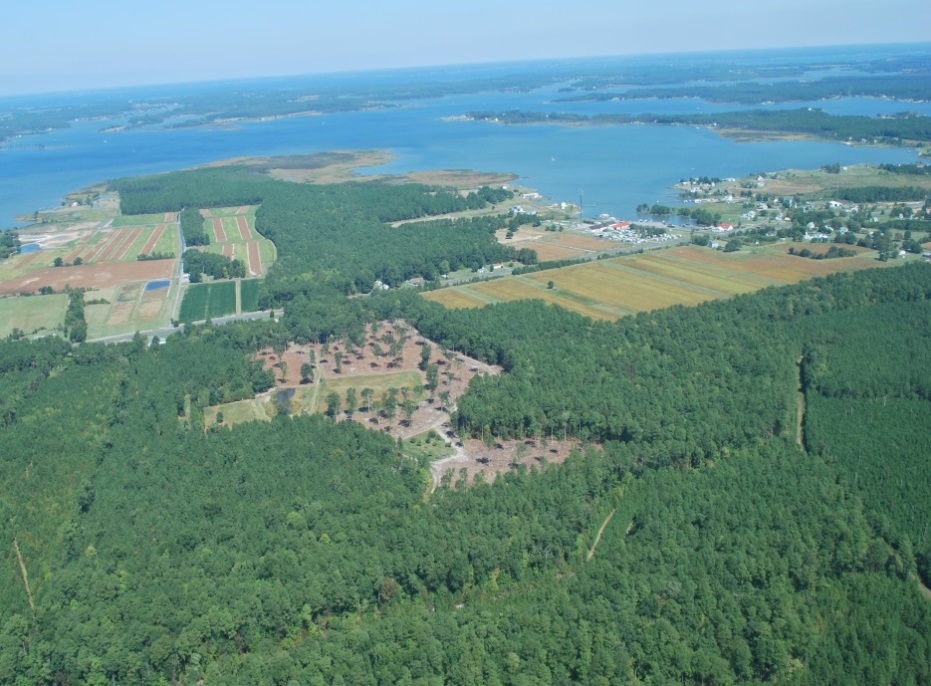                          		        MULTIPLE USESWILDLIFE HABITATAgricultureTimberHunting and FishingBird WatchingWildlife PhotographyConservation EducationStress Relief!WILDLIFE HABITAT:	Fields:		32 Ac. in crops14 Ac. in CRP	Timber:		6 Ac. loblolly pine saw timber  (about 1950)			20 Ac. loblolly pine pole timber  (1989) (scattered hardwoods)			14 Ac. loblolly pine seedlings  (2011)  (scattered hardwoods)			3 Ac. field border along highway (autumn olive, Japanese black pine, Russian                                                               olive, Leyland cypress, crab apple, bald cypress)  (1991-92)			1 Ac. bald cypress  (1991-92)			2 Ac. mature hardwood/loblolly pine homesite buffer	Water:		¾ Ac. stocked fish pond		(also for fire protection)Four moist soil impoundments (5.5 Ac.) planted with sorghum/Jap millet mix	Other:		¼ Ac. apple orchard  (also fig trees)			Over one mile of roads/dikes   (clover)			1 Ac. food plots/clover surrounding impoundments			Nesting structures for wood ducks, bluebirds, bats, squirrels, and ospreys			Backyard pond, fountain, bird baths, feeders, and bird housesAGRICULTURE:	Corn		SoybeansSorghum	Winter WheatTIMBER:	1988	22 Ac. clearcut harvest  (214K BF Sawtimber and 142 cords (439 Tons) Pulpwood/chips)		6 Ac. understory pulpwood thinning (62.8 cords/180 tons)	1989	20 Ac. reforestation	2002-07	2,025 fish trap poles sold (for commercial pound nets)	2007	20 Ac. pulpwood thinning  (25 truck loads/565 tons)	2010	14 Ac. clearcut harvest  (103K BF)	2011	14 Ac. reforestation	2012	6 Ac. timber cruise (108K BF)		14 Ac. Timber Stand Improvement – pine release spraying	2017-18      14 Ac. pre-commercial thinning	MANY cords of firewood have been cut since 1972!HUNTING and FISHING:	Deer	Turkey	Largemouth Bass and BluegillBIRDWATCHING:	Songbirds	Waterfowl	Wading Birds	Raptors	WoodpeckersWILDLIFE PHOTOGRAPHY:	If it slithers, crawls, walks, leaps, runs, climbs, swims, or flies, it’s game!CONSERVATION EDUCATION:   (Maryland Woodland Stewards Program / American Tree Farm System 	Outreach)	Sign Displayed along HighwayNewspaper Articles	Newsletters	Radio -- WCEM for Dorchester Co. Forestry Board	Television -- WBOC for Eastern Shore Land Conservancy	One-on-One Conversations with Friends and Neighbors	Tours --		State Forestry Board Assn., Coverts Spring Field Day, Dorchester Co. AgricultureAwareness Tour, Dorchester Co. Envirothon Team Training, Northeast RegionalForesters Meeting, DNR Budget Personnel, Camp Nanticoke Boy Scout Eco-tour,Delmarva Forestry Seminar, Virginia Eastern Shore Land Trust, Eastern Shore Land Conservancy,  Maryland Tree Farm System “Discover Your Woods” Tour, UMES SmallFarm Bus Tour, P. R. China State Forestry Administration	Slide Presentations --Maryland Woodland Stewards Workshops, Anne Arundel Co. and Dorchester Co. Elementary Schools, Delmarva Birding Festival, Quail Unlimited Wildlife Workshop, Friends of Blackwater Spring Fling, Maryland Land Trust Alliance Workshop,  Friends of Blackwater Annual Meeting, UMd Ext. Sustainable Forestry Workshop 	Conservation Displays --Cambridge Earth Day Celebration, Maryland Forests Association Fall Forest Festivals, Cambridge National Outdoor Shows,  STRESS RELIEF!	----	106 acres of Heaven on EarthTHE MESSAGE…..Volunteering with other organizations (e.g., Eastern Shore Land Conservancy), working with local officials (e.g., project forester, extension agent, soil conservation district, & U. S. Fish & Wildlife Service) has greatly enhanced opportunities to spread the Maryland Woodland Stewards and American Tree Farm System message and meet the multiple use goal of conservation education at Abend Hafen Farm!Rick & Kathy Abend1111 Taylors Island Rd.Madison, MD 21648Rick:	443-521-2201	rdabend@yahoo.comKathy:	443-477-1065	kabendrn1@yahoo.com	FOREST STEWARDSHIP MAP:Stand 1	-	6 Ac.  Mature loblolly pineStand 2	-	14 Ac. Seedling/sapling loblolly pineStand 3	-	20 Ac. Pole loblolly pine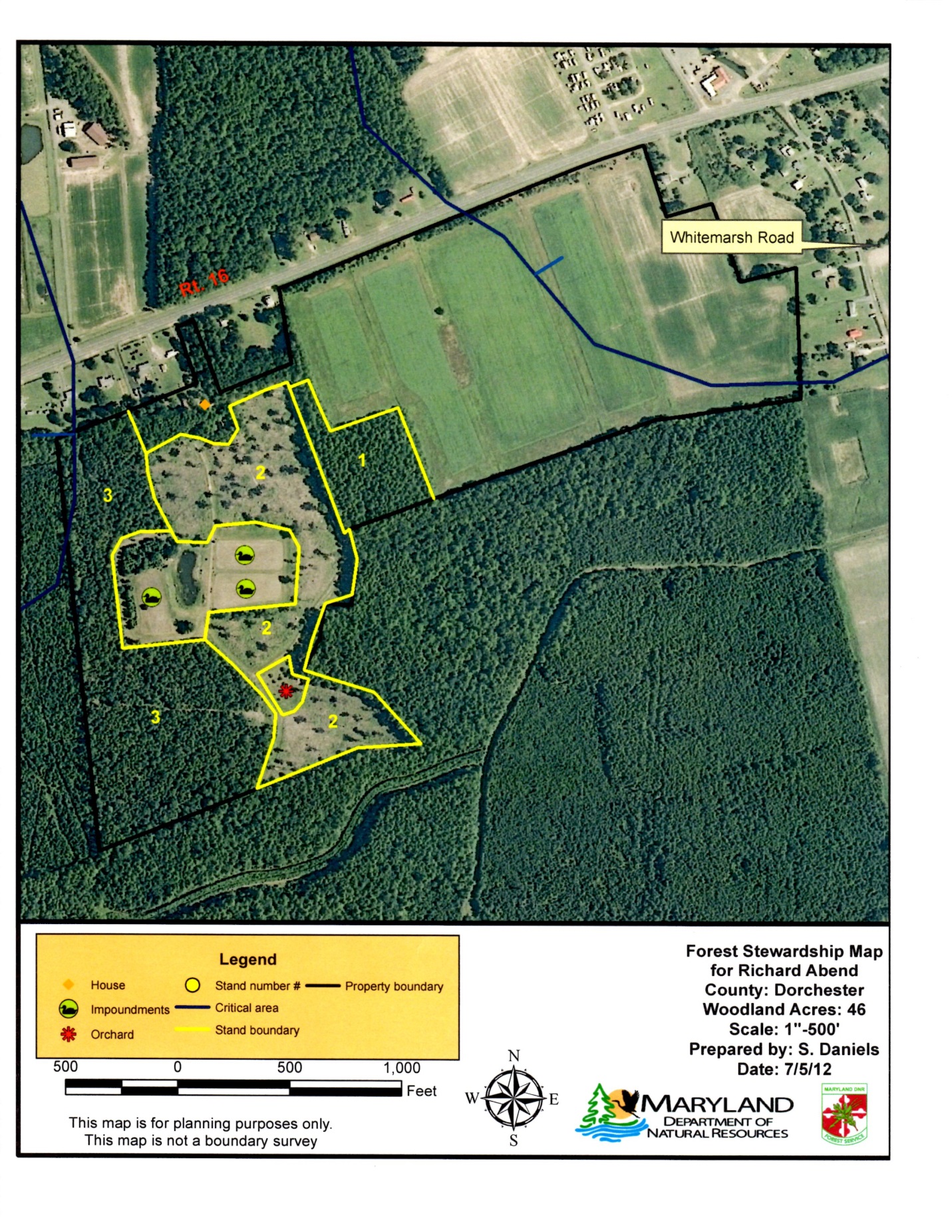 